Мастер-класс «Изготовление дидактической игры «Собери бусы»Доброго времени суток уважаемые коллеги. Хочу представить вашему вниманию мастер - класс по изготовлению дидактический игры на развитие сенсорных способностей детей младшего дошкольного возраста.Бусинку за бусинкой,Соберу на нитку,Будут мой бусыЛучше чем и Ирки.Торопиться я не буду,Посмотрю внимательно.Будут пальчики мои работать старательно.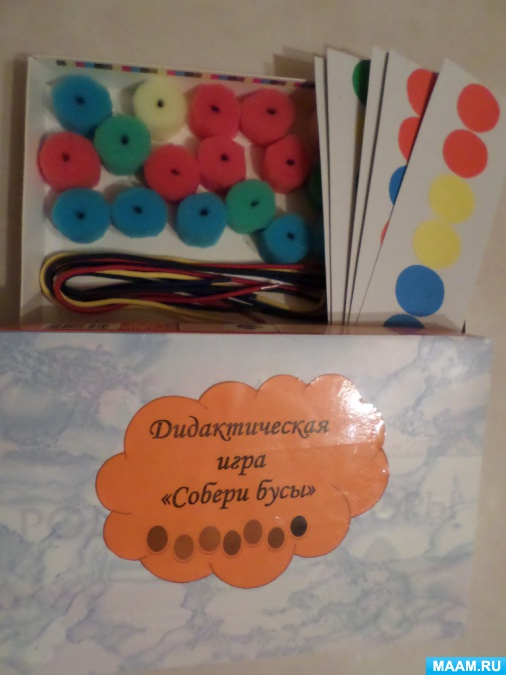 Цель игры:-закреплять представления детей об основных цветах;-уметь группировать предметы по цвету;-развивать сенсорное восприятие;-формировать зрительно-моторную координацию на основе действий с предметами;-воспитывать бережное отношение к пособию;-развивать внимания;-развивать мелкую моторику рук;-развивать самостоятельность.Для изготовления данной игры я использовала губки для мытья посуды-красного,синего,зеленого и желтого цветов, шнурки также четырех цветов, картон и цветную бумагу.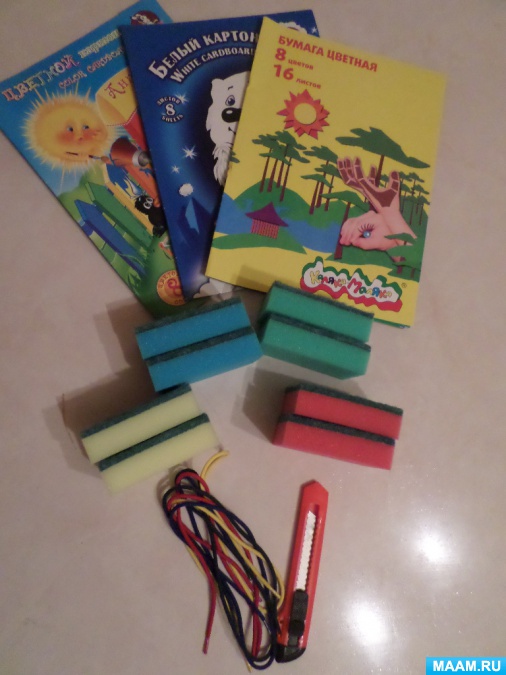 Отделила от губки жесткую ее часть, с помощью канцелярского ножа.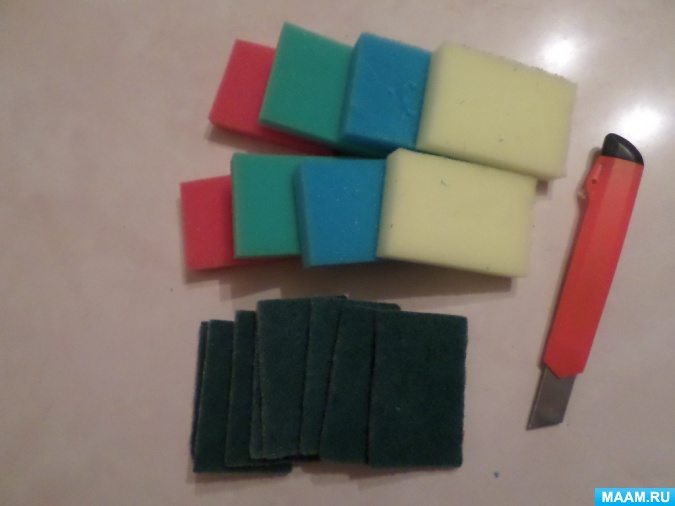 Затем я наметила круги на каждой губке.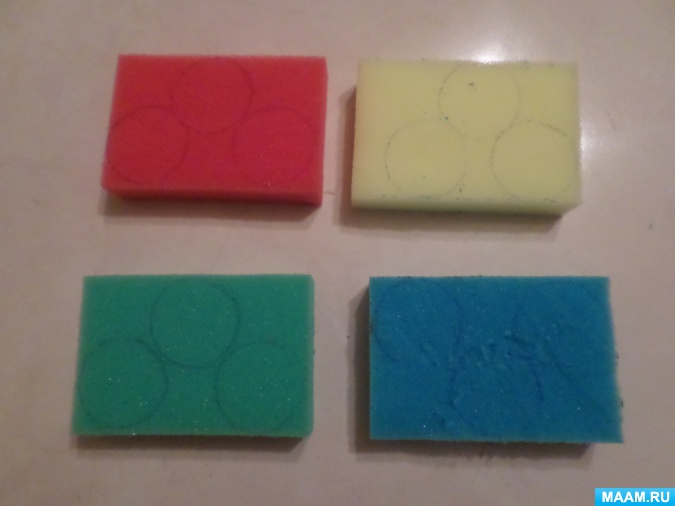 Далее все полученные круги я вырезала с помощью обычных ножниц, получилось много разноцветных, ярких кружочков.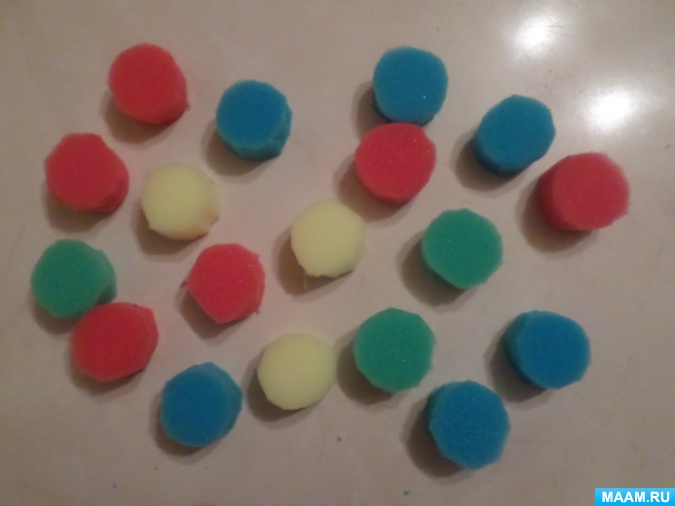 Далее, в центре каждого кружочка, я с помощью пинцета проделала отверстие.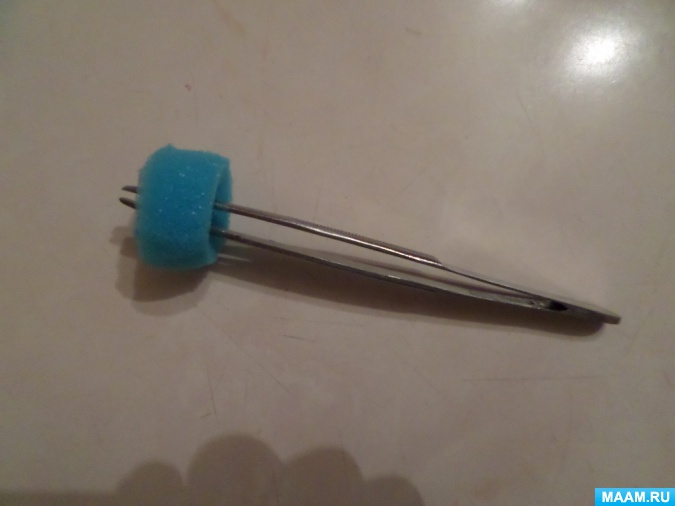 Обозначила отверстие черным маркером, чтобы дети могли ориентироваться, при нанизывании кружочков на шнурки.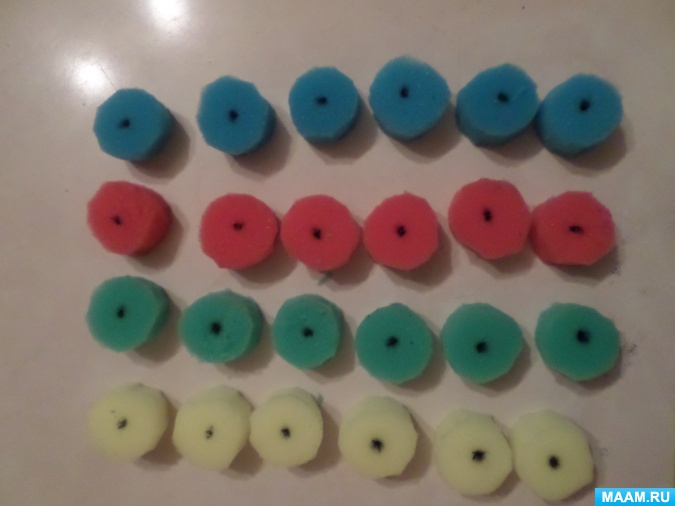 Затем сделала карточки с примерами нанизывания "бус" на шнурки.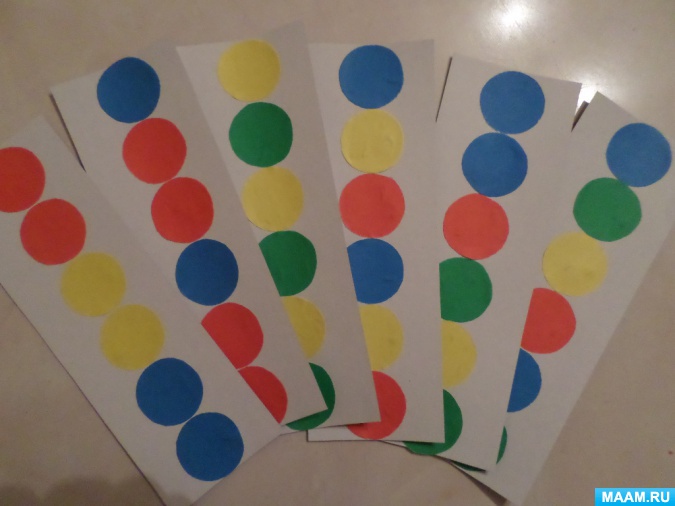 Все игра готова.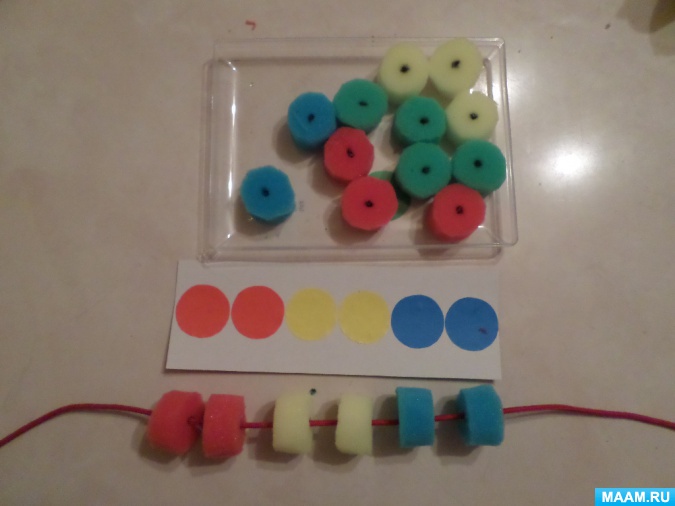 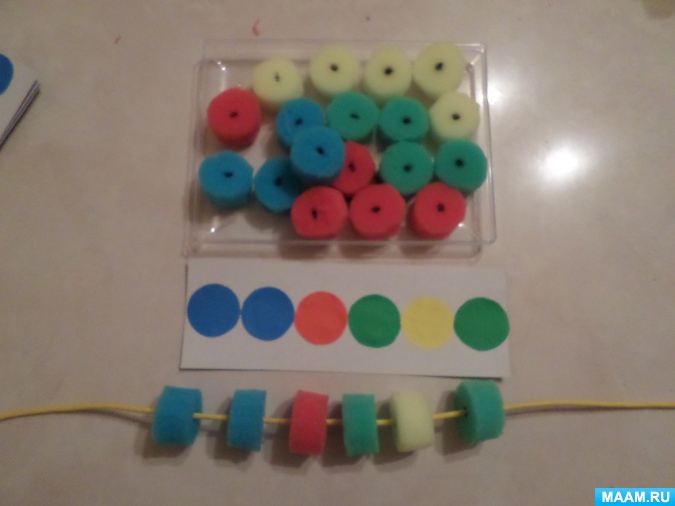 